Реализация инновационного социального проекта «Держась за руки» МДОУ «Детский сад № 35 «Улыбка» г.Георгиевска»  стало одной из организаций-исполнителей по реализации инновационного социального проекта «Держась за руки» Георгиевского  городского округа Ставропольского края, в рамках программы «Право быть равным» Фонда поддержки детей, находящихся в трудной жизненной ситуации (далее - Фонд). 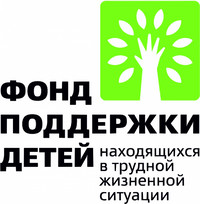 Проект направлен на активную поддержку родителей, воспитывающих детей-инвалидов и детей с ограниченными возможностями здоровья, что стало возможным благодаря выделенному Фондом гранту. Цель проекта – реализация механизма комплексной поддержки родителей, воспитывающих детей-инвалидов и детей  с ограниченными возможностями здоровья, направленного на повышение качества  жизни семей.На базе МДОУ «Детский сад № 35 «Улыбка» г.Георгиевска» будет открыта Лекотека. Это служба, оказывающая раннюю психолого-педагогическую помощь тем детям, которые имеют ограниченные возможности здоровья. Она направлена на работу не только с детьми, но и с их родителями. Работа Лекотеки для семей с детьми-инвалидами и детьми с ограниченными возможностями здоровья будет способствовать:- обеспечению доступности дошкольного образования для детей с ограниченными возможностями здоровья и детей-инвалидов;- осуществлению консультативно-методической помощи семьям, воспитывающим детей с ограниченными возможностями здоровья и детей-инвалидов;- организации коррекционно-развивающего сопровождения детей с ограниченными возможностями здоровья и детей-инвалидов, не посещающих МДОУ «Детский сад № 35 «Улыбка» г.Георгиевска».Занятия в бассейне представляют собой систему специальных тренировок в воде с учетом заболевания детей с использованием технологии гидрореабилитация детей-инвалидов и детей с ограниченными возможностями здоровья, направленную на:- укрепление иммунитета (снижение заболеваемости детей, улучшение самочувствия, укрепление дыхательной системы, сердечно-сосудистой системы);- развитие самостоятельных навыков гигиены (умение самостоятельно обслуживать себя: переодеваться, переобуваться, принимать душ, вытираться полотенцем);- развитие интеллектуальной деятельности (развитие памяти, сообразительности, внимания, умение ориентироваться                   в сложной ситуации);- развитие двигательной деятельности (умение плавать укрепление всех групп мышц организма, снижение мышечного тонуса, улучшение эластичности и подвижности связочно-суставного аппарата);- интеграцию в общество (развитие коммуникабельности, развитие навыков социальной ориентации);- расширение представлений родителей (законных представителей) об адаптивной физической культуре, обучить  навыкам          и методам социальной реабилитации детей-инвалидов и детей с ограниченными возможностями здоровья.Также будут реализованы мероприятия «Увлекательные субботы», предполагающие посещение детской игровой комнаты (1 раз в месяц по субботам) на базе нашего детского сада продолжительностью 1 час. Мероприятие направлено на укрепление, гармонизацию детско-родительских отношений, гармоничное развитие личности ребенка в процессе совместной деятельности ребенка и взрослого.Реализация проекта, рассчитанного на 18 месяцев, позволит значительно расширить возможности семьи по социальной интеграции детей-инвалидов и детей с ограниченными возможностями здоровья в  образовательные организации (целевая группа). 